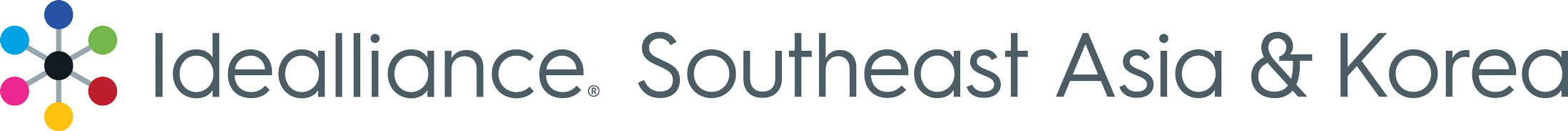 G7 Expert/Professional CERTIFICATION1. G7 Expert/Professional이 되기 위한 자격요건 (1) 인증 받는 개인은 반드시 Idealliance Southeast Asia & Korea의 기업 또는 개인 회원이어야 합니다.   (2) 인증 받는 개인은 반드시G7 공정을 연구개발한 Don Hutcheson씨나 Idealliance에서 지정한 교육 강사에 의한G7 인증 교육 또는 개인 교육과정을 이수해야 합니다. 2. 인증 교육 과정	이번 교육은Idealliance의 교육 담당 이사이자 공식 트레이너인 제프 콜린스(Jeff Collins)씨가 나흘간의 교육을 담당합니다. 교육 첫째 날은G7 인쇄기 캘리브레이션 공정에 대한 이론 교육이 이뤄집니다. 여기서는 각 컬러에 대해 TVI에 준해서 보다는 미드톤의 그레이밸런스 데이터에 초점을 맞춰 컬러를 보는 새로운 방법을 소개합니다. 인쇄기에 대한 하이라이트 범주(Highlight Range-HR)와 뉴트럴인쇄농도커브(Neutral Print Density Curve-NPDC)를 계산하는 방법을 소개하며, 그래프 용지 방법과 IDEAlink 커브 소프트웨어를 사용해G7 방식을 이용, 교정을 만들어 내기 위한 커브 보정 값 계산 방법을 교육합니다. 교육 둘째 날과 셋째 날은 고품질 인쇄를 위한G7 뉴트럴 인쇄 농도 커브를 인쇄에 적용, 인쇄하는 방법을 교육하며, 교정 시스템을 캘리브레이션하는 방법을 교육합니다. 교육 넷째 날은 인증을 위한 시험이 실시됩니다.3. 인증 교육 비용(VAT, 외화송금수수료 50USD별도)G7 Expert 교육 및 인증 - 인증 유효기간: 인증은 2년간 유효합니다. - 회원: 기업 회원 가입 유무에 따라 기업회원/개인회원으로 나뉩니다. - 비회원: 기업 및 개인 회원 가입을 하지 않고 교육만 참가 시 비회원으로 구분되며, 이 경우, Idealliance 웹의 정보 악세스가 제한됩니다. - 교육 및 인증비: 3,150USD(교육비용2,600USD+Expert인증비용500USD+인증 수수료50USD/기업 및 개인 회원 비용 별도) *기업 및 개인 회원 비용 관련안내는 4~5페이지를 참고해주십시오.G7 Professional인증 - 인증 유효기간: 인증은 2년간 유효합니다. - 회원: G7 Master 인증 업체는 기업 회원으로 회원가가 적용됩니다. - 비회원: 기업 및 개인 회원 가입을 하지 않고 교육만 참가 시 비회원으로 구분되며, 이 경우, Idealliance 웹의 정보 악세스가 제한됩니다. - 교육 및 인증비: 회원 2,650USD / 비회원 3,150USD(교육비용 2,600USD/3,100USD+인증 수수료 50USD)G7 Expert/Professional CERTIFICATION4. 인증 교육 안내교육일시 : 2020년4월21일(화)~24일(금) 4일간, 오전9시~오후5시교육장소 : 추후 공지교육문의 : Idealliance Southeast Asia & Korea-월간인쇄계 김원경 과장(02-2026-5123, hjahn@idealliancekorea.org)교육신청 마감일 및 모집정원 : 2020년 4월 3일(금), 선착순 20명 (참가인원 미달 시 교육이 취소될 수 있습니다)교육참고사항 : 본 교육 프로그램 참가 전 컬러매니지먼트프로페셔널(CMP) 기본 과정 수료를 권장합니다.5. 인증 교육비 지불 방법교육 신청서 접수 후 Idealliance Southeast Asia & Korea로 부터 납부 인보이스를 받으시면 아래의 계좌로 교육 인증비를 지불하시기 바랍니다. 교육비 납부가 확인되면 교육 신청이 완료됩니다. 원화로 지불을 원하시는 분들은 당일 현금 매입가로 환산하여 지불하시면 됩니다. 세금계산서 발급을 원하실 경우 10%의 부가세가 가산됩니다.G7 Expert/Professional 교육 및 인증 신청서신청자 정보(각 항목별로 국·영문으로 함께 기재바랍니다)교육 및 경력신청 날짜 :           년         월         일신청자 서명 :    _________________위의 내용을 작성해 2020년 4월 3일(금)까지Idealliance Southeast Asia & Korea, hjahn@idealliancekorea.org 로 보내주시기 바랍니다. 감사합니다.Idealliance기업회원 가입 신청서회원사 정보(각 항목별로 국·영문으로 함께 기재바랍니다)기업 연매출(해당항목에 체크해 주십시오)*Idealliance 기업 회원 연회비는 기업의 연매출 규모에 따라 아래와 같이 산출합니다. 또한 Idealliance 기업 회원으로 가입하시면 신청 기업 소속원 모두에게 혜택이 주어지며, 회원비용 혜택과 함께 기타 행사 및 교육프로그램에 있어 할인혜택을 받을 수 있습니다.- 소규모(연 매출 10억 이내) : $1,000- 중규모(연 매출 10억 ~ 100억 이내) : $2,000- 대규모(연 매출 100억 이상) : $3,000 관심분야(복수 체크 가능합니다)신청 날짜 :           년         월         일신청자 서명 :    _________________회원사 가이드 라인Idealliance 기업 회원 가입을 환영합니다. 기업 회원은 매년 자동으로 회원 가입일에 연회비가 청구됩니다. 기업 회원은 Idealliance의 프로그램 및 서비스를 회원가로 제공 받으실 수 있습니다. Idealliance는 회원사의 정보를 제3 업체에 제공 또는 판매하지 않습니다.Idealliance개인(개인컨설턴트) 회원 가입 신청서신청자 정보(각 항목별로 국·영문으로 함께 기재바랍니다)*개인컨설턴트 Idealliance 회원 가입비는 인당 $1,000(일반)/$550(학교·교육기관)입니다. 혜택은 본인에게만 해당되며 커넥트 및 회원에게 제공되는 사이트에서의 자료열람이 가능합니다.관심분야(복수 체크 가능합니다)신청 날짜 :           년         월         일신청자 서명 :    _________________회원사 가이드 라인Idealliance 기업 회원 가입을 환영합니다. 기업 회원은 매년 자동으로 회원 가입일에 연회비가 청구됩니다. 기업 회원은 Idealliance의 프로그램 및 서비스를 회원가로 제공 받으실 수 있습니다. Idealliance는 회원사의 정보를 제3 업체에 제공 또는 판매하지 않습니다.외화로 입금 시한화로 입금 시(당일 현금매입가로 환산하여 입금)계좌번호 : KEB하나은행 650‐007590‐994입금처 : Ideallaince SEA Korea(Seok-Hyun Ahn)Swift code : KOEXKRSE(SangdodongBranch)계좌번호 : 국민은행 003‐01‐0226-190예금주 : 안석현(월간인쇄계)신청 구분 G7 Expert □G7 Expert □G7 Expert □G7 Professional □G7 Professional □G7 Professional □신청 등급Idealliance 기업회원 □Idealliance 개인회원 □Idealliance 개인회원 □Idealliance 개인회원 □Idealliance 개인회원 □비회원 □성명(한)(한)(한)(한)(영)(영)직위(한)(한)(한)(한)(영)(영)회사명(한)(한)(한)(한)(영)(영)회사 주소(한)(한)(한)(한)(한)(한)회사 주소(영)(영)(영)(영)(영)(영)전화82-82-팩스팩스82-82-핸드폰82-82-이메일이메일연도학교 및 기업인증수료 및 수상 경력회사명(한)(한)(한)(영)(영)대표자명(한)(한)(한)(영)(영)회사 주소(한)(한)(한)(한)(한)회사 주소(영)(영)(영)(영)(영)대표전화82-82-대표팩스82-82-대표이메일82-82-웹사이트담당자명(한)(한)(한)(영)(영)담당자명전화82-핸드폰82-핸드폰핸드폰82-담당자명이메일□ 1. 소규모-10억이내□ 2. 중규모-10억~100억이내□ 3. 대규모-100억이상□ 1. 컬러매니지먼트 / 워크플로우□ 3. 인쇄 제작 / 출판□ 2. 메일 공급 / 인쇄물 배포□ 4. 비즈니스 매니지먼트신청자명(한)(한)(영)주소(한)(한)(한)주소(영)(영)(영)전화82-핸드폰82-이메일82-웹사이트82-웹사이트82-웹사이트□ 1. 컬러매니지먼트 / 워크플로우□ 3. 인쇄 제작 / 출판□ 2. 메일 공급 / 인쇄물 배포□ 4. 비즈니스 매니지먼트